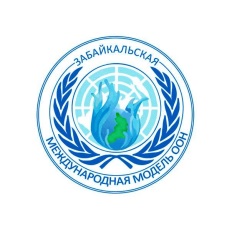 XII Забайкальская международная модель ООНг.Чита, 21-26 ноября 2016 г.Заявка на участиеФамилияИмяОтчествоДата рожденияУчебное заведениеФакультет/ направлениеКонтактный телефонЭлектронная почтаОрган для участияВладение иностранными языками (уровень)Список из 5 стран в рамках приоритетностиОпыт участия в моделиТребуется ли жилье (для иногородних участников)